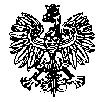 KOMENDA  WOJEWÓDZKA  POLICJIz siedzibą w RadomiuSekcja Zamówień Publicznych	ul. 11 Listopada 37/59,      26-600 Radom                                                                                                                            tel. 47 701 31 03                                  Radom, dnia 12.05.2022r.ZP – 775 /22Egz. poj. WYKONAWCYWYJAŚNIENIA Nr 2 TREŚCI SWZ dotyczy postępowania o udzielenie zamówienia publicznego ogłoszonego na usługi społeczne
w trybie podstawowym z możliwością prowadzenia negocjacji, na podstawie art. 275 pkt 2
 w przedmiocie zamówienia: Świadczenie usług medycznych w zakresie badań lekarskich, pobrań krwi osób zatrzymanych przez Policję dla jednostek KWP/KMP/KPP garnizonu mazowieckiego 
Nr sprawy 18 /22Zamawiający - Komenda Wojewódzka Policji z siedzibą w Radomiu  w związku z zapytaniem Wykonawcy udziela wyjaśnień w następującym zakresie:Pytanie 1Dzień dobryUprzejmie proszę o przedłużenie terminu składania ofert na Zadanie nr 6 - KPP Mława ( Nr wew. postępowania 18 /22 ). W wyznaczonym terminie nie będziemy w stanie złożyć oferty ze względu na nieobecność Dyrektora SPZOZ w Mławie.Odpowiedź nr 1 – wyjaśnienia treści swzZamawiający udziela odpowiedzi następującej treści:Zamawiający nie wyraża zgody na zmianę terminu składania ofert. Jednocześnie Zamawiający informuje, iż termin składania ofert został już zmieniony z dnia 12.05.2022r. na dzień 17.05.2022r. do godziny 10:00.Pytanie 2Dzień dobryMoje pytanie brzmi czy mam ponownie składać ofertę w związku ze zmianą, którą Państwo wprowadziliście?
Odpowiedź nr 2 – wyjaśnienia treści swzZamawiający udziela odpowiedzi następującej treści:Zamawiający informuje, iż w dniu 11.05.2022r. wprowadził zmiany treści swz  w zakresie wycofania załącznika nr 3 do swz, a w to miejsce wprowadzenie nowego załącznika nr 3 do swz dot. dodatkowych, obligatoryjnych przesłanek wykluczenia wykonawców z postępowania, w związku z art. 7 ust. 1 ustawy o szczególnych rozwiązaniach w zakresie przeciwdziałania wspieraniu agresji na Ukrainę oraz służących ochronie bezpieczeństwa narodowego. Oferta Wykonawcy aby była kompletna musi posiadać nowy załącznik nr 3 do swz, a ponieważ termin składania ofert został zmieniony na 17.05.2022r. do godziny 10:00 Wykonawca może:Wycofać złożoną już ofertę, a w to miejsce Wykonawca może złożyć NOWĄ ofertę wraz
z NOWYM załącznikiem nr 3 do swz;Jeżeli Wykonawca  nie wycofa złożonej w terminie wcześniejszym oferty, Zamawiający po otwarciu ofert wezwie Wykonawcę do uzupełnienia nowego załącznika nr 3 do swz
na podstawie art. 128 ust. 1 ustawy Prawo zamówień publicznych.Pytanie 3Jako Wykonawca, który złożył ofertę przed publikacją zmiany treści załącznika nr 3 zwracamy się 
z pytaniem do Zamawiającego, czy wymaga złożenia nowej oferty czy też dopuści ofertę złożoną wraz ze starym wzorem załącznika? Odpowiedź nr 3 – wyjaśnienia treści swzZamawiający udziela odpowiedzi następującej treści:Odpowiedź na pytanie nr 3 jest w treści tożsama z wyjaśnieniami dotyczącymi odpowiedzi na pytanie nr 2. Powyższe wyjaśnienia treści  SWZ stanowią integralną część Specyfikacji Warunków Zamówienia i należy je uwzględnić podczas przygotowywania ofert. Wyjaśnienia zostaną zamieszczone na stronie internetowej prowadzonego postępowania  pod adresem https://platformazakupowa.pl/pn/kwp_radomZ poważaniemKIEROWNIK                                                                                                                                                                                                          	            Sekcji Zamówień Publicznych                                                                                                        KWP z siedzibą w Radomiu                                                                                              / - / Justyna KowalskaWyjaśnienia przekazano Wykonawcom za pośrednictwem platformy zakupowej Open Nexus  
w dniu 12.05.2022r., a także opublikowana na stronie internetowej prowadzonego postępowania pod adresem: https://platformazakupowa.pl/pn/kwp_radom w dniu 12.05.2022r. Wyk. egz. poj.  dokument wytworzył : A.S.